Svojim podpisom potvrdzujem, že názov žiadateľa o licenciu  mi ku dňu podpísania tohto tlačiva vyplatil všetky záväzky, vyplývajúce z jeho zmluvných alebo zákonných povinností, ktoré mu vznikli k 28.2.2024;        a l e b ozáväzky, ktoré neboli uhradené v plnej výške / vôbec, uvádzam v príslušnej kolónke tohto tlačiva.  V   dňa  	 	 Svojimi podpismi potvrdzujeme, že vyššie uvedená tabuľka zahŕňa zamestnancov, ako sú definovaní v Smernici klubového licenčného systému SFZ, vydanie 2023, zamestnaných v preverovanom období našom klube.								   	______________________________________________________                                                                        		    			(podpis štatutárneho orgánu žiadateľa o licenciu)______________________________________________________      	(podpis štatutárneho orgánu žiadateľa o licenciu)  UPOZORNENIE: Toto tlačivo nesmie byť zamestnancami podpísané skôr ako 1.3.2024 !	 _________________________________________________________________________________________________________________________________________________________________     SFZ		         	     LICENČNÉ KONANIE 2023/2024	          		strana 1/2Svojim podpisom potvrdzujem, že názov žiadateľa o licenciu  mi ku dňu podpísania tohto tlačiva vyplatil všetky záväzky, vyplývajúce z jeho zmluvných alebo zákonných povinností, ktoré mu vznikli k 28.2.2024;        a l e b ozáväzky, ktoré neboli uhradené v plnej výške / vôbec, uvádzam v príslušnej kolónke tohto tlačiva.  V   dňa  		 Svojimi podpismi potvrdzujeme, že vyššie uvedená tabuľka zahŕňa zamestnancov, ako sú definovaní v Smernici klubového licenčného systému SFZ, vydanie 2023, zamestnaných v preverovanom období našom klube.								   	______________________________________________________                                                                        		    			(podpis štatutárneho orgánu žiadateľa o licenciu)______________________________________________________      	(podpis štatutárneho orgánu žiadateľa o licenciu) UPOZORNENIE: Toto tlačivo nesmie byť zamestnancami podpísané skôr ako 1.3.2024 !	 _________________________________________________________________________________________________________________________________________________________________     SFZ		         	     LICENČNÉ KONANIE 2023/2024	          		strana 2/2Svojim podpisom potvrdzujem, že názov žiadateľa o licenciu  mi ku dňu podpísania tohto tlačiva vyplatil všetky záväzky, vyplývajúce z jeho zmluvných alebo zákonných povinností, ktoré mu vznikli k 28.2.2024;        a l e b ozáväzky, ktoré neboli uhradené v plnej výške / vôbec, uvádzam v príslušnej kolónke tohto tlačiva.  V   dňa  		 Svojimi podpismi potvrdzujeme, že vyššie uvedená tabuľka zahŕňa zamestnancov, ako sú definovaní v Smernici klubového licenčného systému SFZ, vydanie 2023, zamestnaných v preverovanom období našom klube.								   	______________________________________________________                                                                        		    			(podpis štatutárneho orgánu žiadateľa o licenciu)______________________________________________________      	(podpis štatutárneho orgánu žiadateľa o licenciu) UPOZORNENIE: Toto tlačivo nesmie byť zamestnancami podpísané skôr ako 1.3.2024 !	 _________________________________________________________________________________________________________________________________________________________________     SFZ		         	     LICENČNÉ KONANIE 2023/2024	          		strana 1/3Svojim podpisom potvrdzujem, že názov žiadateľa o licenciu  mi ku dňu podpísania tohto tlačiva vyplatil všetky záväzky, vyplývajúce z jeho zmluvných alebo zákonných povinností, ktoré mu vznikli k 28.2.2024;        a l e b ozáväzky, ktoré neboli uhradené v plnej výške / vôbec, uvádzam v príslušnej kolónke tohto tlačiva.  V   dňa  		 Svojimi podpismi potvrdzujeme, že vyššie uvedená tabuľka zahŕňa zamestnancov, ako sú definovaní v Smernici klubového licenčného systému SFZ, vydanie 2023, zamestnaných v preverovanom období našom klube.								   	______________________________________________________                                                                        		    			(podpis štatutárneho orgánu žiadateľa o licenciu)______________________________________________________      	(podpis štatutárneho orgánu žiadateľa o licenciu) UPOZORNENIE: Toto tlačivo nesmie byť zamestnancami podpísané skôr ako 1.3.2024 !	 _________________________________________________________________________________________________________________________________________________________________     SFZ		         	     LICENČNÉ KONANIE 2023/2024	          		strana 2/3Svojim podpisom potvrdzujem, že názov žiadateľa o licenciu  mi ku dňu podpísania tohto tlačiva vyplatil všetky záväzky, vyplývajúce z jeho zmluvných alebo zákonných povinností, ktoré mu vznikli k 28.2.2024;        a l e b ozáväzky, ktoré neboli uhradené v plnej výške / vôbec, uvádzam v príslušnej kolónke tohto tlačiva.  V   dňa  		 Svojimi podpismi potvrdzujeme, že vyššie uvedená tabuľka zahŕňa zamestnancov, ako sú definovaní v Smernici klubového licenčného systému SFZ, vydanie 2023, zamestnaných v preverovanom období našom klube.								   	______________________________________________________                                                                        		    			(podpis štatutárneho orgánu žiadateľa o licenciu)______________________________________________________      	(podpis štatutárneho orgánu žiadateľa o licenciu) UPOZORNENIE: Toto tlačivo nesmie byť zamestnancami podpísané skôr ako 1.3.2024 !	 _________________________________________________________________________________________________________________________________________________________________     SFZ		         	     LICENČNÉ KONANIE 2023/2024	          		strana 3/3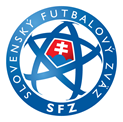  KLUBOVÝ LICENČNÝ SYSTÉM SFZ  Licenčné konanie – finančné licenčné kritériá, verzia 23-10Tabuľka zamestnancov a záväzky voči zamestnancom, podľa znenia Smernice KLS SFZ, vydanie 2023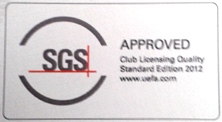 meno a priezviskofunkciaod (do)podpiszáväzky po splatnosti, termín/y splatnosti, čiastky v konaniach, komentár, ostatnéGenerálny manažérEkonomický riaditeľBezpečnost.manažérMediálny manažérHlavnýtréner            A-mužov1. asistent     hlav. tréneraTréner brankárov            A-mužovLekár             A-mužovFyzioterapeut     A-mužovLekár             mládeže KLUBOVÝ LICENČNÝ SYSTÉM SFZ  Licenčné konanie – finančné licenčné kritériá, verzia 23-10Tabuľka zamestnancov a záväzky voči zamestnancom, podľa znenia Smernice KLS SFZ, vydanie 2023meno a priezviskofunkciaod (do)podpiszáväzky po splatnosti, termín/y splatnosti, čiastky v konaniach, komentár, ostatnéRiaditeľmládežeHlavnýtréner U19Hlavnýtréner U17Hlavnýtréner U15Hlavnýtréner U13Hlavnýtréner U10Hlavnýtréner U9Trénermládež. brankárovKoordinátorstyku s fanúšikmiKoordinátorhendikep. divákovHlavný usporiadateľ KLUBOVÝ LICENČNÝ SYSTÉM SFZ  Licenčné konanie – finančné licenčné kritériá, verzia 23-10Tabuľka zamestnancov a záväzky voči zamestnancom, podľa znenia Smernice KLS SFZ, vydanie 2023meno a priezviskofunkciaod (do)podpiszáväzky po splatnosti, termín/y splatnosti, čiastky v konaniach, komentár, ostatnéProfesionálny  hráčProfesionálny  hráčProfesionálny  hráčProfesionálny  hráčProfesionálny  hráčProfesionálny  hráčProfesionálny  hráčProfesionálny  hráčProfesionálny  hráčProfesionálny  hráč KLUBOVÝ LICENČNÝ SYSTÉM SFZ  Licenčné konanie – finančné licenčné kritériá, verzia 23-10Tabuľka zamestnancov a záväzky voči zamestnancom, podľa znenia Smernice KLS SFZ, vydanie 2023meno a priezviskofunkciaod (do)podpiszáväzky po splatnosti, termín/y splatnosti, čiastky v konaniach, komentár, ostatnéProfesionálny  hráčProfesionálny  hráčProfesionálny  hráčProfesionálny  hráčProfesionálny  hráčProfesionálny  hráčProfesionálny  hráčProfesionálny  hráčProfesionálny  hráčProfesionálny  hráč KLUBOVÝ LICENČNÝ SYSTÉM SFZ  Licenčné konanie – finančné licenčné kritériá, verzia 23-10Tabuľka zamestnancov a záväzky voči zamestnancom, podľa znenia Smernice KLS SFZ, vydanie 2023meno a priezviskofunkciaod (do)podpiszáväzky po splatnosti, termín/y splatnosti, čiastky v konaniach, komentár, ostatnéProfesionálny  hráčProfesionálny  hráčProfesionálny  hráčProfesionálny  hráčProfesionálny  hráčProfesionálny  hráčProfesionálny  hráčProfesionálny  hráčProfesionálny  hráčProfesionálny  hráč